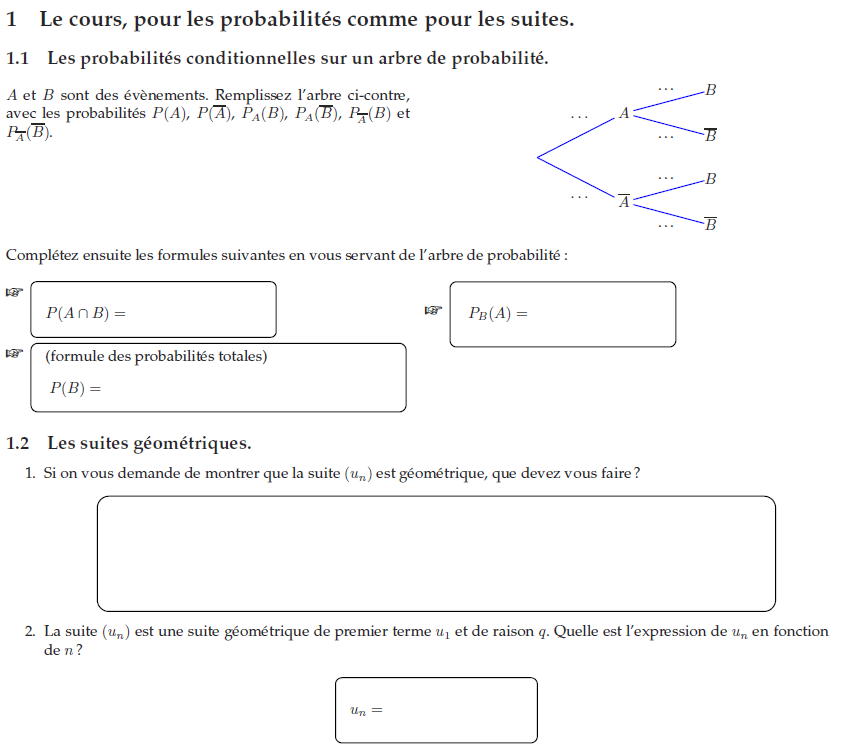 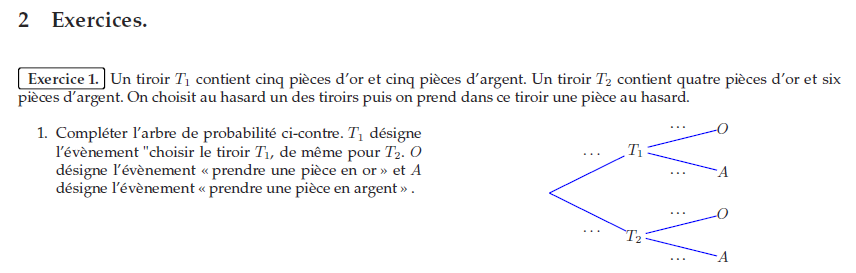 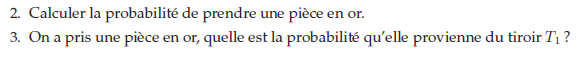 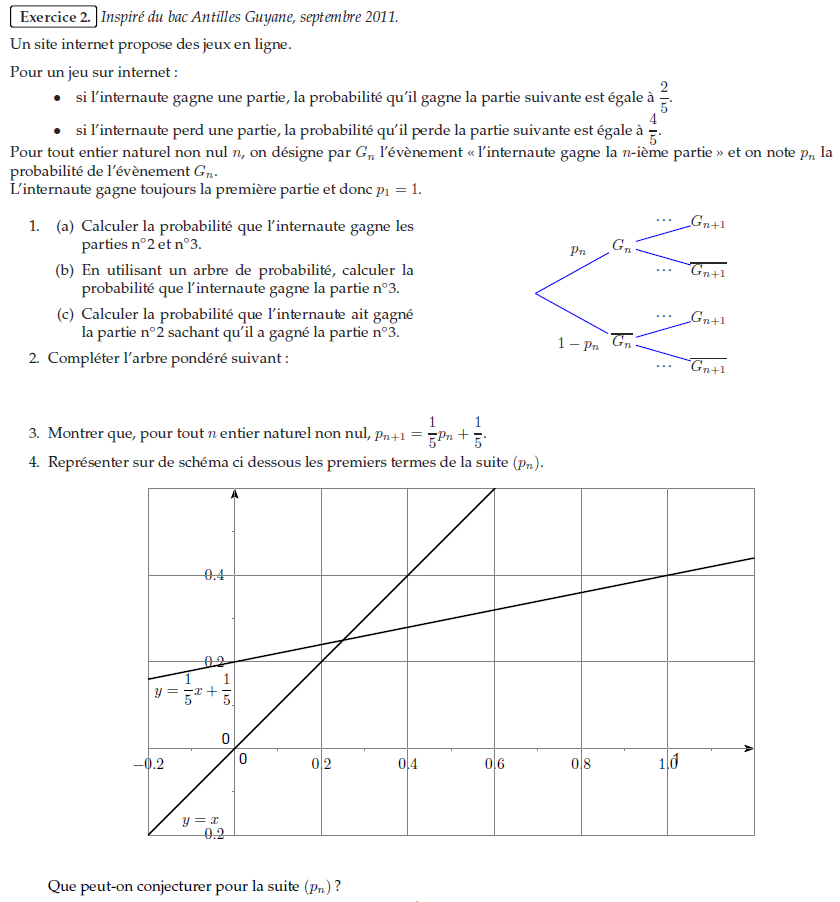 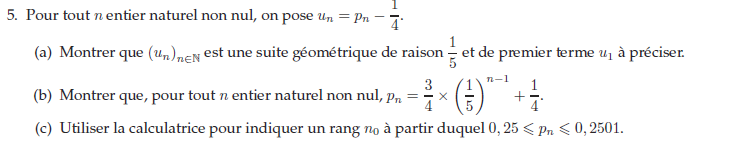 PROBABILITÉS CONDITIONNELLES ET SUITES GÉOMÉTRIQUES PROBABILITÉS CONDITIONNELLES ET SUITES GÉOMÉTRIQUES Terminale SAccompagnement personnalisé